AREAS OF EXPERTISEProject planningProject reportingResource managementRisk managementBusiness developmentLeadership & TeambuildingBOQ preparationNegotiate with suppliersMEP coordinationSupervisingManaging project quality2D Space planning2D detailing3d ModelingCAREER STATEMENT“Apart from contributing to the processes and strategies which enhance any projects I am working on, I feel that my greatest strengths are firstly my ability to deliver projects to agreed timescales. Secondly my skill at gaining a clear understanding of a clients exact needs, and thirdly being able to co-ordinate and lead all project team resources whilst at the same time building strong working relationship with other project managers”Rahul 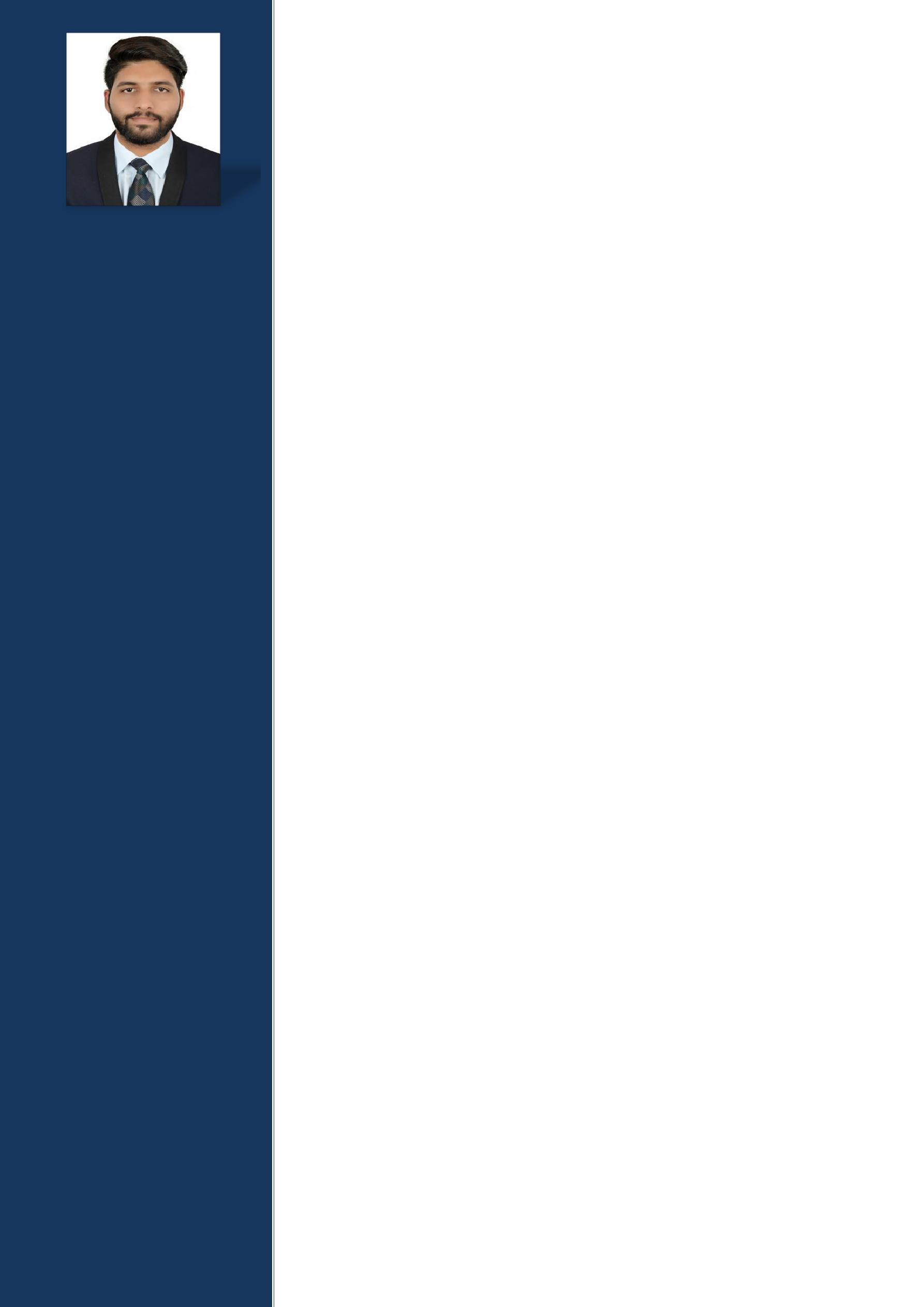 Project CoordinatorPERSONAL SUMMARYA bright,talented and ambitious project coordinator who has required Practitioner qualifications along with comparable experience of working to the highest standards. Ensuring projects are delivered to the highest quality, within budget by effectively organizing, managing and utilizing all resources. able to lead teams on commercial, industrial projects where the highest standards are routinely demanded. Always wanting to be actively involved in all aspects of the project life –cycle. He takes direction well and works hard to manage stakeholder expectations.Currently looking for a challenging position, one which will make best use of my existing creative skills and experience and also further my personal and professional development.CAREER HISTORYNew Royal Technical Service LLC Interiors & Exhibitors Project coordinator (2015 mar-Present)Managerial support for all the projects conducted by the company such as Interior and exhibitions.Also responsible for providing monthly financial and technical updates of any known issues/risks to ManagerDuties:Meetings with Client and prepare the list of their requirementsSite Surveying & initial measurementsSpace planning2D detailingResponsible for costing, estimating and planning projects.Preparing Project Initiation documentation.Responsible for ensuring best value is obtained for the project including supplier base, use of internal and external resources.Writing detailed and summarized project progress reports.Identifying, costing and processing any contract variations.Tracking activities against the detailed project plans.Updating project plans to include agreed changes.Monitoring actual expenditure figures against project budgets.Coordinate with SubcontractorsJoinery detailing using AutoCAD softwareProcurement of Wall finishes ,soft furniture’sQuality survey of materialsEvents & Exhibition site coordinationJoinery production managingProjects:Al Tadawi medical clinic at Jafiliya ImmigrationAl Tadawi medical clinic at JumeirahTransguard medical clinic at Jabel AliAl Tadawi Office Fit out at DeiraPetra Cosmetics Kiosk at City Center DeiraTransguard Pharmacy at SonapoorErada Rehabilitation centre, Al KhawaneejEKFC medical clinic in DIP for Al TadawiCityscape exhibition 2016 - Damac PropertiesDubai Sport 2016 conference–Madinath JumeirahCityscape exhibition 2016 - Damac PropertiesDubai Sport 2016 conference–Madinath JumeirahCityscape exhibition 2017- TigerErada Rehabilitation centre, Al KhawaneejGulf Food 2017– BritaniaDerma medical 2017 –Snow RackAl Tadawi medical clinic, Immigration Al AweerPERSONAL SKILLSSolution orientatedRelationship buildingDetail orientatedDecision makingAttention to detailConfidentFlexible & adaptablePositive attitudePROFESSIONALAuto Cad 3ds MaxMicrosoft ExcelMicrosoft WordAdobe Photoshop (basic)Illustrator (basic)EDUCATIONB.sc Interior Design & Decoration (Mangalore university) Diploma in Auto cad 201312th Standard (Kerala educationaldepartment)PERSONAL DETAILSRahul CherakkaraDOB: 19-10-1992United Arab EmiratesM: + Whatsapp +971504753686 / +919979971283Nationality	:  IndianLanguages	:  English, Hindi,Malayalam, TamilVisa status	:  EmploymentUAE driving license:  YesWoodmax Interiors	Kerala, India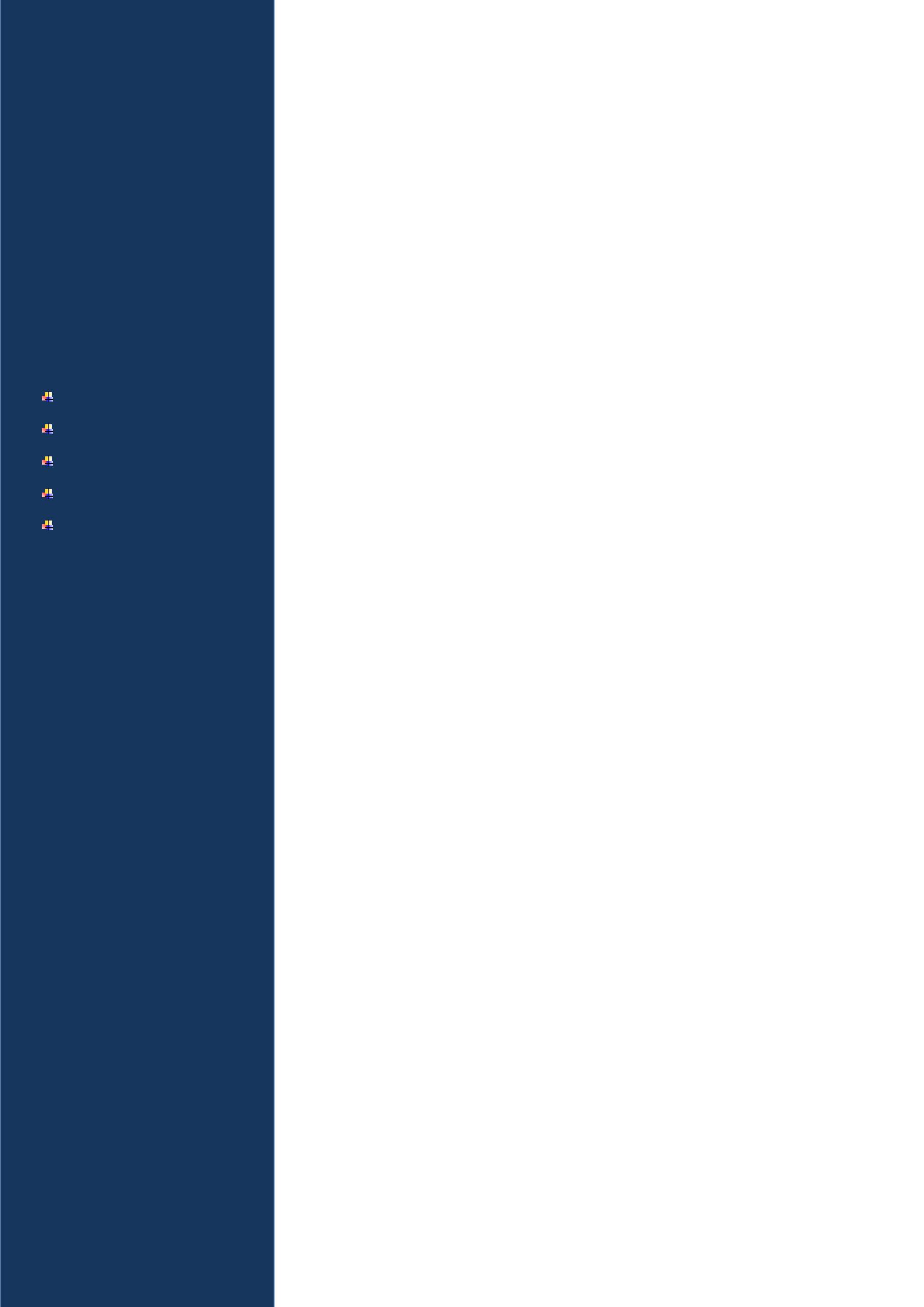 Site Supervisor	2013 Jun- 2014 DecDuties:Site SupervisingProject reporting to managersMaterial quantity surveying and reporting to managementDaily ReportsResponsible for project scheduled work2d planning & DetailingResponsible of materials on the siteResponsible of workers safetyProjects:Residency Villa for Mohammed at KadijimoolaResidency villa for Rajan Nair at ThaliparambhaFashion Gold Jewellery at CheruvathurKEY SKILLS AND COMPETENCIESProject Management attributesGood track record of managing complex multifunctional projects in various environments.Creating effective, informed and highly motivated teams focused on delivery.Comprehensive understanding of project management methodologies.Experience of working with sponsors, stakeholders, and solution providers.Successful and demonstrable delivery of results from a client site.Superb customer facing skills.Producing and delivering project documentation, e.g. user manuals and support.Accurately identifying client’s key requirements.Managing and supporting the testing and implementation of business initiatives.Experience of web development, sales, new business or marketing projects.Personal attributesPossessing a responsible attitude, tact, patience, and courtesy.Comfortable working on numerous, smaller size pieces of work.Ability to operate under pressure and deliver to demanding deadlines.Achieving results through others.Able to self start own improvement initiatives.Good team player.Capable of working under limited supervision.Motivating Project or Programmed teams to own and complete tasks assigned to them.Conflict management and prioritization skills.Professional attributesKnowledge in developing and administering resource plans and budgets.Strong verbal and written communication skills.Computer literate, with high level of competence in the use of the Microsoft Office suite of tools, including Microsoft Excel/PowerPointFull systems development lifecycle experience from requirements gathering through Design, testing and deployment.DECLARATIONI hereby declare that the information provided by me is true and clear to the best of my knowledgeand belief.RAHULUnited Arab EmiratesDubai